МИНИСТЕРСТВО НАУКИ И ВЫСШЕГО ОБРАЗОВАНИЯ РОССИЙСКОЙ ФЕДЕРАЦИИ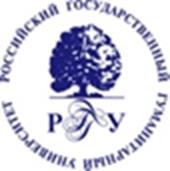 Российской государственный гуманитарный университетИнститут экономики, управления и праваЮридический факультетПРОГРАММА студенческого (межвузовского) круглого стола для студентов бакалавриата очной формы обучения Юридическогофакультета ИЭУП РГГУПРОБЛЕМЫ ПРАВОВОГО РЕГУЛИРОВАНИЯИНВЕСТИЦИОННОЙ ДЕЯТЕЛЬНОСТИМосква, 24 марта 2023 г.Организационный комитетДекан юридического факультета ИУЭП -  д.ю.н., профессор С.В.Тимофеев(приветственное слово)Руководитель круглого стола – доцент кафедры финансового права к.ю.н., Ю. А. КузьменкоПриглашенные:к.ю.н., доцент, доцент кафедры финансового права Е.Ю.Князевак.ю.н., доцент, доцент кафедры финансового права В.В. Самойловак.ю.н, доцент, доцент кафедры финансового права П.М.Бабурина ПРОГРАММА КРУГЛОГО СТОЛАКруглый стол проходит офлайн и онлайн с использованием программы ZOOM. Для подключения онлайн необходимо пройти по ссылке12–10 – Начало работы круглого стола (аудитория 433)ПРИГЛАШЕННЫЕ ИЗ КРЫМСКОГО ФИЛИАЛА ФГБОУ ВО «РОССИЙСКОГО ГОСУДАРСТВЕННОГО УНИВЕРСИТЕТА ПРАВОСУДИЯ» (Г. СИМФЕРОПОЛЬ, РОССИЙСКАЯ ФЕДЕРАЦИЯ)Выступающие:Фищенко Ирина Игоревна, студент 4 курса очной формы обучения юридического факультета Крымского филиала ФГБОУ ВО РГУП (г. Симферополь, Российская Федерация) Тема доклада: «Правовой режим особых экономических зон в Российской Федерации».Бурянкс Жанс Маркс, студент 4 курса очной формы обучения юридического факультета Крымского филиала ФГБОУ ВО РГУП (г. Симферополь, Российская Федерация)Тема доклада: «Международное частное право и инвестиции»Волкова Ирина Юрьевна, студентка 4 курса очной формы обучения юридического факультета Крымского филиала ФГБОУ ВО РГУП (г. Симферополь, Российская Федерация)Тема доклада: «Роль антимонопольного законодательства в регулировании инвестиций»РОСТОВСКИЙ ГОСУДАРСТВЕННЫЙ ЭКОНОМИЧЕСКИЙ УНИВЕРСИТЕТ (РИНХ) (Г. РОСТОВ-НА-ДОНУ, РОССИЙСКАЯ ФЕДЕРАЦИЯ)Выступающие: Суржиков Михаил Андреевич, декан факультета Менеджмента и предпринимательства Ростовского государственного экономического университета (РИНХ), д.э.н., профессор (г. Ростов-на-Дону, Российская Федерация).Тема доклада: «О проблемах и перспективах развития малого и среднего бизнеса в санкционный период»Синюк Татьяна Юрьевна, и.о. заведующего кафедрой антикризисного и корпоративного управления, заместитель декана по НИР факультета менеджмента и предпринимательства Ростовского государственного экономического университета (РИНХ), к.э.н., доцент (г. Ростов-на-Дону, Российская Федерация).Тема доклада «Развитие сектора индустрии гостеприимства в санкционный период»Казимирова Наталья Геннадиевна, заместитель заведующего кафедрой по НИР, доцент кафедры финансового и HR менеджмента Ростовского государственного экономического университета (РИНХ), к.соц.н., доцент (г. Ростов-на-Дону, Российская Федерация)Тема доклада: «Инвестиционная привлекательность современных технологий корпоративного обучения и развития персонала»Прокопец Татьяна Николаевна, доцент кафедры антикризисного и корпоративного управления Ростовского государственного экономического университета (РИНХ), к.э.н., доцент (г. Ростов-на-Дону, Российская Федерация)Тема доклада: «Оценка инвестиционной привлекательности Ростовской области»Михненко Татьяна Николаевна, доцент кафедры инновационного менеджмента и предпринимательства Ростовского государственного экономического университета (РИНХ) к.э.н., доцент (г. Ростов-на-Дону, Российская Федерация)Тема доклада: «Инвестиции в основной капитал (real investment): перспективы развития в период санкционного давления»Колесников Юрий Алексеевич, д.ю.н., доцент, заведующий кафедрой финансового права Южного федерального университета, руководитель Центра научных исследований ЮФУ «Инструментальные, математические и интеллектуальные средства в экономике».Тема доклада: «Правовое регулирование деятельности цифровых платформ на финансовом рынке как способ развития альтернативных форм инвестиций»Киселёва Алла Васильевна, руководитель Центра устойчивого развития ЮФУ, доцент кафедры государственного (конституционного) права и кафедры финансового права Южного федерального университета, к.ю.н., доцент.Тема доклада: «Об особенностях и роли зеленых инвестиций в устойчивом развитии как элементе современной суверенной национальной повестки России».Туркин Артем Андреевич, магистрант 2 курса очной формы обучения Ростовского государственного экономического университета (РИНХ), направление подготовки «Управление персоналом»Тема доклада: «Аналитический обзор современных корпоративных информационных систем и их инвестиционная привлекательность»Тырыкина Анна Андреевна, студентка 3 курса очной формы обучения Ростовского государственного экономического университета (РИНХ), профиль менеджментТема доклада: «Инвестиционная активность в АПК в условиях санкций»Горшкова Алëна Андреевна, студентка 3 курса очной формы обучения Ростовского государственного экономического университета (РИНХ), профиль менеджментТема доклада: «Меры поддержки компаний IT- отраслей вследствие санкций 2022 года»ФГБОУ ВО «РОССИЙСКИЙ ГОСУДАРСТВЕННЫЙ ГУМАНИТАРНЫЙ УНИВЕРСИТЕТ»ВЫСТУПАЮЩИЕ СТУДЕНТЫ 3 И 4 КУРСОВ Абрамов Гордей Олегович, студент 4 курса бакалавриата очной формы обучения финансово-правового профиляТема доклада «Перспективы инвестирования в реальный сектор экономики РФ»Андрунив Тимур Мурадович, студент 4 курса бакалавриата очной формы обучения финансово-правового профиляТема доклада «Особенности денежного обращения в Российской Федерации в современных условиях»Безручкин Евгений Алексеевич, студент 4 курса бакалавриата очной формы обучения финансово-правового профиляТема доклада «Налогообложение инвестиций в Российской Федерации»Глазков Фёдор Андреевич, студент 4 курса бакалавриата очной формы обучения финансово-правового профиляТема доклада «Недостатки регулирования синдицированного кредита в РФ»Жёлобов Михаил Владимировна, студент 4 курса бакалавриата очной формы обучения финансово-правового профиляТема доклада «Специальный инвестиционный контракт как инструмент обеспечения государственной инвестиционной политики»Зейналов Иса Магеррам оглы, студент 4 курса бакалавриата очной формы обучения финансово-правового профиляТема доклада «Привлечение иностранных инвестиций: экономическая стратегия и развитие регионов РФ»Ковыршин Алексей Алексеевич, студент 4 курса бакалавриата очной формы обучения финансово-правового профиляТема доклада «Легализация криптовалюты в России: проблемы и перспективы»Королёва Елизавета Романовна, студентка 4 курса бакалавриата очной формы обучения финансово-правового профиляТема доклада «Краудфандинг: понятие, виды и риски»Кузнецов Виктор Алексеевич, студент 4 курса бакалавриата очной формы обучения финансово-правового профиляТема доклада «Портфельное инвестирование инвестиционных фондов и компаний»Мазуренко Тамара Сергеевна, студентка 4 курса бакалавриата очной формы обучения финансово-правового профиляТема доклада «Процесс регулирования инвестиционных рынков»Манаков Пётр Александрович, студент 4 курса бакалавриата очной формы обучения финансово-правового профиляТема доклада «Независимая гарантия в инвестиционной деятельности»Метельцев Владислав Евгеньевич, студент 4 курса бакалавриата очной формы обучения финансово-правового профиляТема доклада «Формирование эффективной правовой среды для регулирования инвестиционной деятельности в России»Мячина Ольга Владимировна, студентка 4 курса бакалавриата очной формы обучения финансово-правового профиляТема доклада «Правовое регулирование инвестиционных договоров в Российской Федерации»Панова Анна Алексеевна, студентка 4 курса бакалавриата очной формы обучения финансово-правового профиляТема доклада «Проблемы правового регулирования в венчурном инвестировании»Полиров Александр Андреевич, студент 4 курса бакалавриата очной формы обучения финансово-правового профиляТема доклада «Независимая гарантия в инвестиционной деятельности»Радзивил Анастасия Владимировна, студентка 4 курса бакалавриата очной формы обучения финансово-правового профиляТема доклада «Правовое регулирование инвестиционных рисков в Российской Федерации»Сергеев Даниил Евгеньевич, студент 4 курса бакалавриата очной формы обучения финансово-правового профиляТема доклада «Инвестиционный климат: вопросы правового регулирования»Сорокина Алина Максимовна, студентка 4 курса бакалавриата очной формы обучения финансово-правового профиляТема доклада «Инвестиционно-правовая ответственность по росийскому законодательству»Трухан Даниил Викторович, студент 4 курса бакалавриата очной формы обучения финансово-правового профиляТема доклада «Инвестиционный порядок в России: взаимодействие международно-правовых и экономических факторов»Худанян Валерий Давидович, студент 4 курса бакалавриата очной формы обучения финансово-правового профиляТема доклада «Практика разрешения споров с защитой иностранных инвесторов»Чеботарёв Никита Александрович, студент 4 курса бакалавриата очной формы обучения финансово-правового профиляТема доклада «Инвестиционная привлекательность в Российской Федерации»Чернышова Алёна Сергеевна, студентка 4 курса бакалавриата очной формы обучения финансово-правового профиляТема доклада «Правовой анализ и оценка рисков при разработке инвестиционных проектов»Шамхалова Мадина Феликсовна, студентка 4 курса бакалавриата очной формы обучения финансово-правового профиляТема доклада «Правовое регулирование договора инвестиционного товарищества»Янко Ян Ханс, студент 4 курса бакалавриата очной формы обучения финансово-правового профиляТема доклада «Инвестиционные возможности. Технологии Blockchain»Гражданско-правовая 2 группа Балашова Валерия Александровна, студентка 4 курса бакалавриата очной формы обучения гражданско-правового профиля Тема доклада «Лизинг в инвестиционной деятельности»Бахарева Юлия Сергеевна, студентка 4 курса бакалавриата очной формы обучения гражданско-правового профиля Тема доклада «Правовое регулирование инвестиционной деятельности в банковской сфере»Берсанова Медина Амерхановна, студентка 4 курса бакалавриата очной формы обучения гражданско-правового профиля Тема доклада «Проблемы и перспективы развития инвестиционных платформ в Российской Федерации»Гутмиллер Валерия Геннадьевна, студентка 4 курса бакалавриата очной формы обучения гражданско-правового профиля Тема доклада «Правовое регулирование иностранных инвестиций в Российской Федерации»Денисевич Анастасия Андреевна, студентка 4 курса бакалавриата очной формы обучения гражданско-правового профиля Тема доклада «Анализ тенденций и оценка эффективности иностранных инвестиций в Российской Федерации»Елисеева Лиана Игоревна, студентка 4 курса бакалавриата очной формы обучения гражданско-правового профиля Тема доклада «Высокодоходные инвестиции на фондовом рынке»Еремина Елизавета Михайловна, студентка 4 курса бакалавриата очной формы обучения гражданско-правового профиля Тема доклада «Роботизация в сфере инвестирования: некоторые аспекты правового регулирования»Задорожная Яна Станиславовна, студентка 4 курса бакалавриата очной формы обучения гражданско-правового профиля Тема доклада «Особенности инвестиций в 2023 году: тенденции, риски, и варианты вложений»Заикин Григорий Олегович, студент 4 курса бакалавриата очной формы обучения гражданско-правового профиля Тема доклада «Фондовые биржи РФ: оценка деятельности и особенности»Иванова Алина Вадимовна, студентка 4 курса бакалавриата очной формы обучения гражданско-правового профиля Тема доклада «Инвестирование в инновационные технологии»Казарян Марина Славовна, студентка 4 курса бакалавриата очной формы обучения гражданско-правового профиля Тема доклада «Правовой режим и защита иностранных инвестиций»Карасени Мария Ивановна, студентка 4 курса бакалавриата очной формы обучения гражданско-правового профиля Тема доклада «Институциональные инвесторы (венчурные фонды и фонды прямых инвестиций) в России: структура и динамика рынка, инвестиционная активность»Квашнин Дмитрий Сергеевич, студент 4 курса бакалавриата очной формы обучения гражданско-правового профиля Тема доклада «Новые особые экономические зоны: новый вектор развития в условиях санкционного давления»Крутова Елена Владиславовна, студентка 4 курса бакалавриата очной формы обучения гражданско-правового профиля Тема доклада «Акционерный инвестиционный фонд в инвестиционном праве»Латышева Анастасия Александровна, студентка 4 курса бакалавриата очной формы обучения гражданско-правового профиля Тема доклада «Таможенное регулирование иностранных инвестиций в экономику Российской Федерации»Нодия Михаил Вахтангович, студент 4 курса бакалавриата очной формы обучения гражданско-правового профиля Тема доклада «Инвестиционный климат в России в условиях изоляции»Савинова Ксения Владиславовна, студентка 4 курса бакалавриата очной формы обучения гражданско-правового профиля Тема доклада «Инвестиции как фактор экономического роста»Саночкин Артемий Андреевич, студент 4 курса бакалавриата очной формы обучения гражданско-правового профиля Тема доклада «Иностранные инвестиции и их влияние на развитие Российской экономики»Трушина Марина Сергеевна, студентка 4 курса бакалавриата очной формы обучения гражданско-правового профиля Тема доклада «Франчайзинг как современная контрактная форма осуществления инвестиций»Чудаков Максим Александрович, студент 4 курса бакалавриата очной формы обучения гражданско-правового профиля Тема доклада «Инвестиционная политика Российской Федерации»Силаев Борис Михайлович, студент 3 курса бакалавриата очной формы обучения финансово-правовой профиль Тема доклада: «Налоговый инвестиционный кредит»Приглашенные:Студенты очной формы обучения 4 курса бакалавриата:Д ФЮр_ФинПр Группа (1)Д ФЮр_ГрПр Группа (2)Студенты очной формы обучения 3 курса бакалавриата:Д ФЮр_ФинПр Группа (1)Крымский филиал ФГБОУВО «РГУП»Подключиться к конференции Zoomhttps://us02web.zoom.us/j/85662429075?pwd=c1doWjZoNzJXNnhEUl Идентификатор конференции:856 6242 9075Коддоступа:Wrm8W9